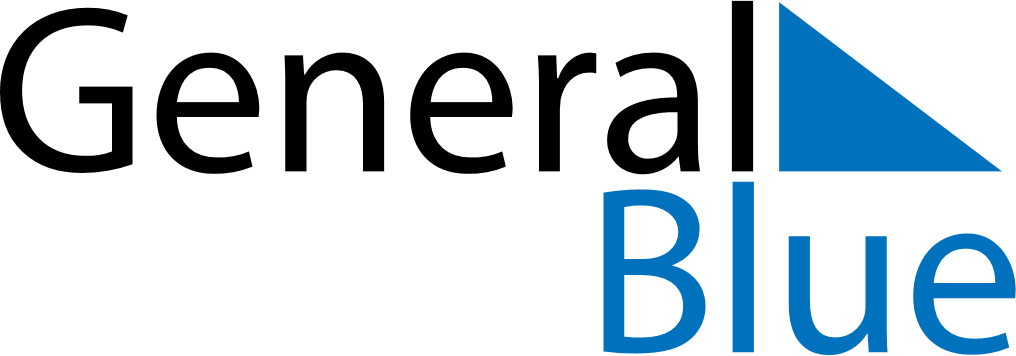 December 2024December 2024December 2024December 2024December 2024December 2024Keetmanshoop, Karas, NamibiaKeetmanshoop, Karas, NamibiaKeetmanshoop, Karas, NamibiaKeetmanshoop, Karas, NamibiaKeetmanshoop, Karas, NamibiaKeetmanshoop, Karas, NamibiaSunday Monday Tuesday Wednesday Thursday Friday Saturday 1 2 3 4 5 6 7 Sunrise: 5:46 AM Sunset: 7:26 PM Daylight: 13 hours and 40 minutes. Sunrise: 5:46 AM Sunset: 7:27 PM Daylight: 13 hours and 41 minutes. Sunrise: 5:46 AM Sunset: 7:28 PM Daylight: 13 hours and 42 minutes. Sunrise: 5:46 AM Sunset: 7:29 PM Daylight: 13 hours and 42 minutes. Sunrise: 5:46 AM Sunset: 7:29 PM Daylight: 13 hours and 43 minutes. Sunrise: 5:46 AM Sunset: 7:30 PM Daylight: 13 hours and 44 minutes. Sunrise: 5:46 AM Sunset: 7:31 PM Daylight: 13 hours and 44 minutes. 8 9 10 11 12 13 14 Sunrise: 5:46 AM Sunset: 7:31 PM Daylight: 13 hours and 45 minutes. Sunrise: 5:47 AM Sunset: 7:32 PM Daylight: 13 hours and 45 minutes. Sunrise: 5:47 AM Sunset: 7:33 PM Daylight: 13 hours and 46 minutes. Sunrise: 5:47 AM Sunset: 7:33 PM Daylight: 13 hours and 46 minutes. Sunrise: 5:47 AM Sunset: 7:34 PM Daylight: 13 hours and 46 minutes. Sunrise: 5:48 AM Sunset: 7:35 PM Daylight: 13 hours and 47 minutes. Sunrise: 5:48 AM Sunset: 7:35 PM Daylight: 13 hours and 47 minutes. 15 16 17 18 19 20 21 Sunrise: 5:48 AM Sunset: 7:36 PM Daylight: 13 hours and 47 minutes. Sunrise: 5:49 AM Sunset: 7:37 PM Daylight: 13 hours and 47 minutes. Sunrise: 5:49 AM Sunset: 7:37 PM Daylight: 13 hours and 48 minutes. Sunrise: 5:49 AM Sunset: 7:38 PM Daylight: 13 hours and 48 minutes. Sunrise: 5:50 AM Sunset: 7:38 PM Daylight: 13 hours and 48 minutes. Sunrise: 5:50 AM Sunset: 7:39 PM Daylight: 13 hours and 48 minutes. Sunrise: 5:51 AM Sunset: 7:39 PM Daylight: 13 hours and 48 minutes. 22 23 24 25 26 27 28 Sunrise: 5:51 AM Sunset: 7:40 PM Daylight: 13 hours and 48 minutes. Sunrise: 5:52 AM Sunset: 7:40 PM Daylight: 13 hours and 48 minutes. Sunrise: 5:52 AM Sunset: 7:41 PM Daylight: 13 hours and 48 minutes. Sunrise: 5:53 AM Sunset: 7:41 PM Daylight: 13 hours and 48 minutes. Sunrise: 5:53 AM Sunset: 7:42 PM Daylight: 13 hours and 48 minutes. Sunrise: 5:54 AM Sunset: 7:42 PM Daylight: 13 hours and 47 minutes. Sunrise: 5:55 AM Sunset: 7:42 PM Daylight: 13 hours and 47 minutes. 29 30 31 Sunrise: 5:55 AM Sunset: 7:43 PM Daylight: 13 hours and 47 minutes. Sunrise: 5:56 AM Sunset: 7:43 PM Daylight: 13 hours and 47 minutes. Sunrise: 5:57 AM Sunset: 7:43 PM Daylight: 13 hours and 46 minutes. 